УСТРОЙСТВО КОНТРОЛЯ ИЗОЛЯЦИИУКИ-2Руководство по эксплуатацииСПРН.422500.003РЭСОДЕРЖАНИЕ1.	Описание и работа изделия	41.1.	Назначение изделия	41.2.	Технические характеристики	51.3.	Состав изделия	51.4.	Устройство и работа изделия	51.5.	Режимы работы изделия	72.	Использование по назначению	72.1.	Меры безопасности	72.2.	Монтаж УКИ-2	82.3.	Использование УКИ-2	92.4.	Техническое обслуживание	102.5.	Действия в экстремальных условиях	113.	Маркировка и пломбировка	114.	Хранение	115.	Транспортирование	126.	Гарантии изготовителя	127.	Свидетельство о приемке	138.	Свидетельство о монтаже на агрегат	139.	Сведения о рекламациях	1410.	Регистрация рекламаций	1411.	Особые отметки	15Приложение А……………………………………………………………16Настоящее Руководство по эксплуатации (далее по тексту РЭ) предназначено для изучения и правильной эксплуатации устройства контроля изоляции УКИ-2 (далее по тексту УКИ-2).В РЭ приведено описание работы УКИ-2, даны основные сведения, необходимые для правильной эксплуатации, хранения и транспортирования УКИ-2.   К эксплуатации УКИ-2 допускается обслуживающий персонал, прошедший техническую подготовку в объеме настоящего РЭ и обладающий твердыми знаниями данного РЭ, изучивший правила электро- и пожарной безопасности. Обслуживающий персонал должен уметь пользоваться защитными средствами и оказывать первую помощь при поражении электрическим током.Внимание: для обеспечения корректного функционирования УКИ-2 рекомендуется эксплуатировать, обслуживать, хранить и транспортировать его согласно требованиям, изложенным в разделах 2-6 настоящего РЭ. Несоблюдение перечисленных требований влечет за собой потерю гарантии. В связи с постоянным совершенствованием конструкции и технологии изготовления в настоящем РЭ возможно некоторое расхождение между описанием и фактическим состоянием УКИ-2, не влияющее на работоспособность, технические характеристики и установочные размеры изделия.  Описание и работа изделияНазначение изделияУстройство контроля изоляции УКИ-2 предназначено для постоянного контроля сопротивления изоляции полюсов сетей постоянного тока напряжением 24 В относительно «земли» и выдачи выходного сигнала на устройство управления при снижении сопротивления изоляции ниже порогового значения.УКИ-2 обеспечивает аварийную защиту с аварийно-предупредительной сигнализацией при снижении сопротивления изоляции ниже порогового значения. Пороговое значение сопротивления изоляции задается переключателем выбора порога срабатывания по минимальному значению сопротивления изоляции. Переключатель расположен внутри УКИ-2 (на плате).УКИ-2 предназначено для эксплуатации на кораблях, морских судах с неограниченным районом плавания и речных судах.УКИ-2 удовлетворяет требованиям «Правил классификации и постройки морских судов» Российского Морского Регистра судоходства (далее по тексту РМРС) и «Правил классификации и постройки судов внутреннего плавания» Российского Речного Регистра (далее по тексту РРР). УКИ-2 рассчитано для работы в условиях вибрации, наклонов, ударных нагрузок, в условиях относительной влажности до 60 % при температуре                    25 °С.УКИ-2 выпускается под техническим надзором Российского Морского Регистра судоходства и Российского Речного Регистра. В условном обозначении устройства контроля изоляции проставляется дополнительный буквенный шифр МР или РР соответственно.  УКИ-2 обеспечивает номинальные параметры при следующих условиях эксплуатации: температура окружающего воздуха 25 °С;высота над уровнем моря 1000 м (674 мм рт. ст.);относительная влажность воздуха 60 %;синусоидальная вибрация (в диапазоне частот от 5 до 100 Гц) с амплитудой ускорения 19,6 м/с2 (2g); номинальное напряжение питания 27 В;длительный крен судна до 15 º и дифферент до 5 º, а также бортовая качка до 22,5 º с периодом 7-9 с от вертикали и килевая до 10 º от вертикали (согласно требованиям Правил РМРС) либо от горизонтали (согласно требованиям Правил РРР).Воздействие факторов внешней средыУКИ-2 может эксплуатироваться в условиях воздействия факторов внешней среды: в части воздействия механических факторов внешней среды – группа М30 ГОСТ 17516-90;повышенная рабочая температура, не более 55 °С;пониженная рабочая температура, не более минус 10 °С;относительная влажность воздуха до 98 % при температуре 25 °С;высота над уровнем моря, не более 4200 м;пониженное атмосферное давление (при авиатранспортировании в нерабочем состоянии), не менее 90 мм рт. ст.;скорость воздушного потока, не более 50 м/с;отсутствие атмосферных выпадающих осадков.Технические характеристикиТехнические характеристики УКИ-2 приведены в таблице 1.Таблица 1 – Основные технические характеристики УКИ-2Состав изделияВ состав УКИ-2 входят:устройство контроля изоляции УКИ-2;руководство по эксплуатации УКИ-2 СПРН.422500.003РЭ.Устройство и работа изделия Конструкция УКИ-2Устройство контроля изоляции УКИ-2 представляет собой пластмассовый корпус со степенью защиты IP20.  Внешний вид УКИ-2 представлен на рисунке 1. 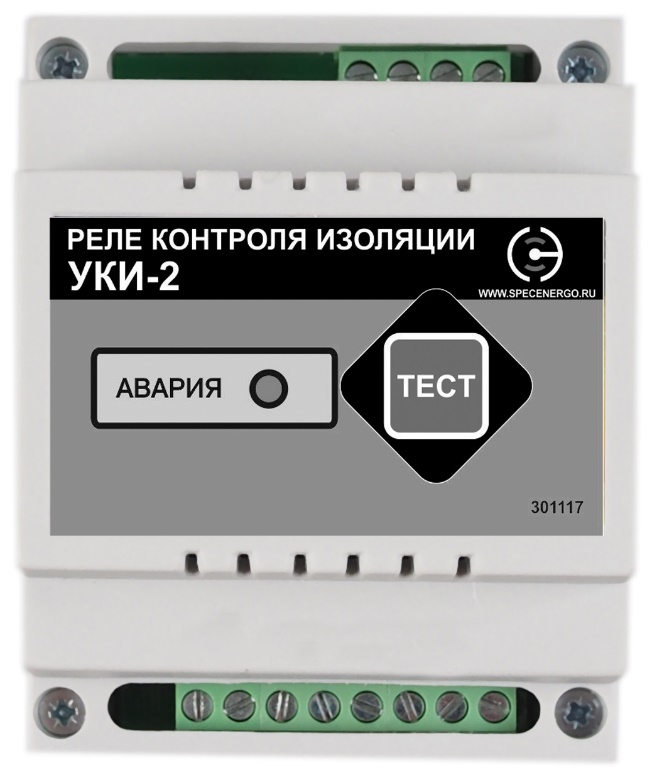 Рисунок 1 – Внешний вид УКИ-2На лицевой панели УКИ-2 содержатся светодиодный индикатор «АВАРИЯ» и кнопка проверки сопротивления изоляции «ТЕСТ». На нижней и верхней частях УКИ-2 содержатся клеммные соединители (далее по тексту клеммы) для подключения: контролируемой цепи, устройства управления, дистанционной кнопки проверки сопротивления изоляции «ТЕСТ», внешнего индикатора «ИЗОЛЯЦИЯ» и заземления корпуса УКИ-2. При этом клеммы подключения контролируемой цепи и устройства управления гальванически развязаны.Переключатель выбора порога срабатывания по минимальному значению сопротивления изоляции расположен внутри УКИ-2 (на плате).  Описание назначения органов управления и индикации приведено в п.1.4.3.1.Схема электрическая принципиальная приведена в приложении А.Схема электрическая соединений приведена на рисунке 2.Устройство УКИ-2Функционально в состав УКИ-2 входят устройство контроля изоляции УКИ-2, светодиодный индикатор «АВАРИЯ», кнопка проверки сопротивления изоляции «ТЕСТ», переключатель выбора порога срабатывания по минимальному значению сопротивления изоляции и клеммы подключения внешних устройств. Назначение органов управления и индикации изделияОрганы управления и индикации по своему функциональному назначению объединены на лицевой панели УКИ-2 и представляют собой светодиодный индикатор «АВАРИЯ» и кнопку проверки сопротивления изоляции «ТЕСТ». Расположение органов управления и индикации на УКИ-2 представлено на рисунке 1. Режимы работы изделияРабота УКИ-2 основывается на измерении напряжения сети постоянного тока, поочередном замыкании положительного и отрицательного напряжений полюсов сети постоянного тока на «землю» через известное сопротивление «R» и измерении напряжений на полюсах (подключается известное сопротивление к положительному полюсу сети постоянного тока и измеряется напряжение между отрицательным полюсом и «землей», а затем подключается известное сопротивление к отрицательному полюсу сети постоянного тока и измеряется напряжение между положительным полюсом и «землей»). По измеренным значениям напряжения сети, напряжений на полюсах сети вычисляется сопротивление изоляции. При снижении сопротивления изоляции ниже порогового значения осуществляются следующие действия:на УКИ-2 высвечивается светодиодный индикатор «АВАРИЯ»;УКИ-2 выдает сигнал на замыкание сухого контакта исполнительного реле NС (замыкание клемм 8-9, согласно рисунку 2);УКИ-2 выдает сигнал на размыкание сухого контакта исполнительного реле NO (размыкание клемм 8-10, согласно рисунку 2); с УКИ-2 выдается в адрес устройства управления сигнал о низком сопротивлении изоляции.Использование по назначениюМеры безопасностиК обслуживанию УКИ-2 допускаются лица, прошедшие специальную техническую подготовку, твердо знающие правила пожарной и электробезопасности.Обслуживающий персонал должен уметь пользоваться средствами индивидуальной защиты и оказывать первую медицинскую помощь при поражении электрическим током.Основные правила электробезопасности в процессе эксплуатации, при техническом обслуживании УКИ-2Во избежание поражения электрическим током при подготовке УКИ-2 к использованию строго выполнять следующие указания:не прикасаться к клеммам, находящимся под напряжением;не допускать попадание жидкостей на УКИ-2 и соединительные кабели;не допускать работы УКИ-2 при замыкании на корпус, некачественном заземлении, ослаблении крепления и других неисправностях.УКИ-2 во время работы должно иметь надежное электрическое соединение с корпусом объекта размещения. Корпус объекта размещения должен быть заземлен.Лица, обслуживающие изделие, должны периодически проходить инструктаж по правилам техники безопасности, учитывающие местные условия эксплуатации.Монтаж УКИ-2Распаковать УКИ-2. При распаковывании УКИ-2 не допускать механических повреждений корпуса.Проверить комплектность УКИ-2, согласно разделу «Комплектность» формуляра.Проверить внешним осмотром целостность пластмассового корпуса УКИ-2. Установить и закрепить УКИ-2 на DIN-рейку в объекте размещения. Обеспечить металлическую связь корпуса изделия и контура заземления объекта размещения.Подключить соединительные кабели к УКИ-2, согласно рисунку 2.Внимание: перед подключением соединений кабельных убедиться в отсутствии на них напряжения постоянного тока.Произвести подключение соединительных кабелей к клеммам УКИ-2 следующим образом: +27 В – положительный полюс сети постоянного тока;-27 В – отрицательный полюс сети постоянного тока;Pe – заземленный корпус изделия;8, 9, 10 –  клеммы подключения устройства управления. Подключение к сухому размыкающему контакту исполнительного реле (NC) УКИ-2 производится через клеммы 8 (переключающий контакт) и 9 (нормально-замкнутый контакт), а подключение к сухому замыкающему контакту исполнительного реле (NO) УКИ-2 - через клеммы 8 и 10 (нормально-разомкнутый контакт);Sw-Sw – дистанционная кнопка проверки сопротивления изоляции «ТЕСТ» (аналогична кнопке «ТЕСТ» на лицевой панели УКИ-2); «LED-» и «LED+» – внешний индикатор «ИЗОЛЯЦИЯ» (аналогичен светодиодному индикатору «АВАРИЯ» на лицевой панели УКИ-2).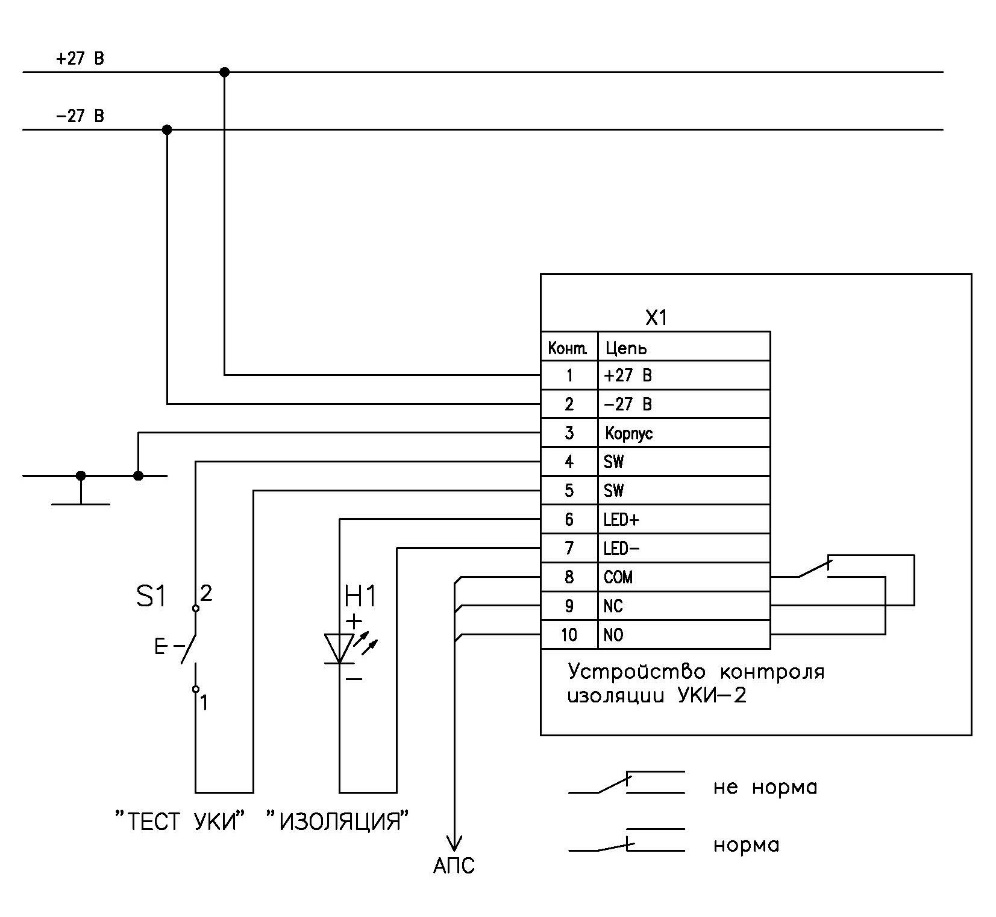 Рисунок 2 - Типовая схема подключения УКИ-2Использование УКИ-2Подготовка УКИ-2 к использованиюПодготовить изделие к использованию, выполнив следующие действия:убедиться в подключении металлической связи корпуса и защитного заземления;произвести внешний осмотр изделия и убедиться в отсутствии внешних повреждений;убедиться в подключении соединительных кабелей к УКИ-2.Использование УКИ-2 по назначениюОбщие указанияВключение УКИ-2 производится автоматически при подаче питания на клеммные соединители +27 В, -27 В.Проверку сопротивления изоляции в сети производят нажатием на кнопку «ТЕСТ». При этом УКИ-2 выдает сигнал на замыкание сухого контакта исполнительного реле NС (замыкание клемм 8-9) и размыкание сухого контакта исполнительного реле NO (размыкание клемм 8-10). При сопротивлении изоляции выше порогового значения осуществляются следующие действия:УКИ-2 выдает сигнал на размыкание сухого контакта исполнительного реле NС (размыкание клемм 8-9);УКИ-2 выдает сигнал на замыкание сухого контакта исполнительного реле NO (замыкание клемм 8-10);светодиодный индикатор «АВАРИЯ» не высвечивается. При сопротивлении изоляции ниже порогового значения осуществляются следующие действия;высвечивается светодиодный индикатор «АВАРИЯ»;УКИ-2 выдает сигнал на замыкание сухого контакта исполнительного реле NС (замыкание клемм 8-9);УКИ-2 выдает сигнал на размыкание сухого контакта исполнительного реле NO (размыкание клемм 8-10);с УКИ-2 выдается в адрес устройства управления сигнал о низком сопротивлении изоляции.Техническое обслуживаниеТехническое обслуживание (ТО) включает комплекс периодически проводимых профилактических мероприятий, направленных на поддержание УКИ-2 в исправности и постоянной готовности для использования по назначению. Система технического обслуживания изделия является планово-предупредительной и обеспечивает сохранение работоспособности и технического ресурса в период эксплуатации и хранения.Для УКИ-2 предусматриваются следующие виды ТО:ежедневное техническое обслуживание (ЕТО);техническое обслуживание №1 (ТО-1).Ежедневное техническое обслуживание предназначается для систематического ухода за УКИ-2, находящимся в работе более 24 часов, а также после использования. Если УКИ-2 не использовалось – раз в две недели. ТО-1 проводится один раз в год, включает в себя все операции, выполняемые при проведении ЕТО и проверку эксплуатационной документации.Количество обслуживающего персонала при техническом обслуживании – один человек.При проведении всех видов ТО личный состав, допущенный к работе с УКИ-2, должен знать и выполнять все требования по мерам безопасности, определяемые настоящим документом, руководством по эксплуатации на объект. Перечень работ, производимых при техническом обслуживании, приведен в таблице 2.Таблица 2 - Перечень работ, производимых при ТО* - работы проводятся при необходимости;+ - работы проводятся обязательно.Методика выполнения работ при ТО приведена в таблице 3.Таблица 3 – Методика выполнения работ при ТОДействия в экстремальных условияхПри появлении дыма, запаха гари отключить соединительные кабели от УКИ-2. При возникновении пожара на УКИ-2 выполнить действия, согласно п.2.5.1 и приступить к тушению пожара углекислотными или порошковыми огнетушителями.ЗАПРЕЩАЕТСЯ ВЫПОЛНЯТЬ ТУШЕНИЕ УКИ-2 ПЕННЫМИ (ВОДНЫМИ, ЖИДКОСТНЫМИ) ОГНЕТУШИТЕЛЯМИ ИЛИ ВОДОЙ!Маркировка и пломбировкаМаркировка УКИ-2 выполнена на лицевой панели, на которую нанесено наименование устройства. Органы управления и индикации УКИ-2 имеют маркировку, однозначно определяющую их назначение. Маркировка выполняется на термотрансферной пленке.ХранениеУсловия хранения УКИ-2 в упаковке – 5 по ГОСТ 15150-69.  При хранении в составе изделия – по условиям хранения изделия, в которое оно входит.При подготовке УКИ-2 к работе после хранения выдержать его в нормальных климатических условиях не менее 24 часов. Не допускается остаточная конденсация влаги на поверхностях, контактах разъемов и клеммных колодках.ТранспортированиеТранспортирование УКИ-2 производить железнодорожным, автомобильным транспортом, в трюмах речного транспорта и в герметизированных кабинах самолетов и вертолетов (на высоте до ) в условиях отсутствия прямого воздействия атмосферных выпадающих осадков.Условия транспортирования в упаковке – С по ГОСТ 23216-78. При транспортировании в составе изделия – по условиям транспортирования изделия, в которое оно входит.Грузоотправитель обязан подготовить изделие к транспортированию таким образом, чтобы обеспечить безопасность и сохранность груза в процессе транспортирования.Гарантии изготовителяИзготовитель гарантирует соответствие качества изделия требованиям контракта (договора) при соблюдении потребителем условий и правил эксплуатации, хранения, транспортирования и монтажа, установленных эксплуатационной документацией.Гарантийный срок эксплуатации - 24 месяца со дня продажи, но не более 30 месяцев со дня изготовления.Изготовитель безвозмездно устраняет недостатки комплекта оборудования в течение гарантийного срока эксплуатации.Действие гарантийных обязательств прекращается:при несоблюдении потребителем условий и правил эксплуатации, хранения, транспортирования, монтажа;при истечении гарантийного срока эксплуатации.Выполнение гарантийных обязательств осуществляется по адресу:. Люберцы, МО, ул. Октябрьский проспект д.112Aтелефон \ факс 8(495)232-50-68E-mail:  office@specenergo.ruСвидетельство о приемкеУстройство контроля изоляции УКИ-2 заводской номер _______ изготовлено и принято в соответствии с требованиями конструкторской документации, условиями договора (контракта) и признано годным к эксплуатации.Дата выпуска «_____»____________________________________________2017 г. Представитель ОТК ____________________________________________________Свидетельство о монтаже на агрегатУстройство контроля изоляции УКИ-2 заводской номер ____ установлено на установку _____________________________ заводской номер ________________ и признано годным к эксплуатации.Представитель изготовителя установки ____________________________________ «____» __________________ 2017 г. Представитель ОТК изготовителя_________________________________________«____» _________________ 2017 г.	м.п.Сведения о рекламацияхРекламации предъявляются в соответствии с требованиями ГОСТ РВ 15.703-2005Рекламации должны направляться по адресу:. Люберцы, МО, ул. Октябрьский проспект д.112Aтелефон \ факс 8(495)232-50-68E-mail:  office@specenergo.ruРегистрация рекламацийОсобые отметкиНаименование параметраЗначениеНапряжение питания, В27Потребляемая мощность, Вт, не более3Пороговое значение сопротивления изоляции при положении переключателя внутри платы УКИ-2:положение 1, кОм50Временная задержка на включение сигнализации при снижении сопротивления изоляции, сек, не более0,01Измерительное напряжение, В24Коммутируемый ток контакта, А5Степень защиты по ГОСТ 14254-96IP20Наработка на отказ, ч, не менее5000Назначенный срок службы, лет12 Габаритные размеры (ШхВхГ), мм67х90х64 Масса, кг0,35Номер работыВыполняемые работыЕТОТО-11Осмотр и профилактика УКИ-2*+2Проверка надежности крепления УКИ-2 на DIN-рейке*+3Проверка надежности и правильности подсоединения внешних кабельных соединителей, отсутствия повреждений кабелей и кабельных соединителей++4Проверка работоспособности УКИ-2-+Номер работыМетодика выполнения работы1Произвести внешний осмотр УКИ-2. Проверить отсутствие механических повреждений на наружных поверхностях УКИ-21Пыль, грязь удалить влажной ветошью2Проверить опробованием от руки надежность крепления УКИ-2 на DIN-рейке. При необходимости подтянуть болты крепления  3Проверить отсутствие повреждений соединительных кабелей, подключенных к УКИ-2, на предмет их целостностиПроверить надежность подключения соединителей и провода заземления к УКИ-2. Надежность подключения проверить опробованием от руки, при необходимости подтянуть4Проверить работоспособность УКИ-2 в соответствии с п.2.3.2.1Дата отказа (обнаружение неисправностей)Дата составления рекламацииКраткое содержание рекламацииПринятые меры по устранению неисправностейПодписьответственного лица